Summer 2 – Animals including Humans: Biology 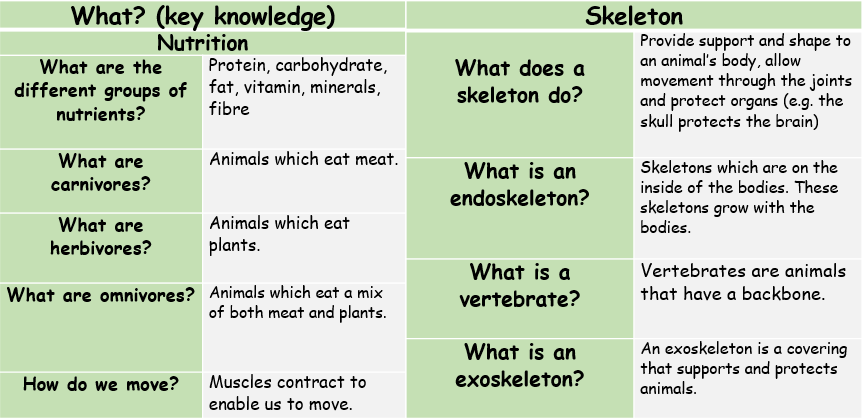 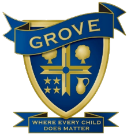 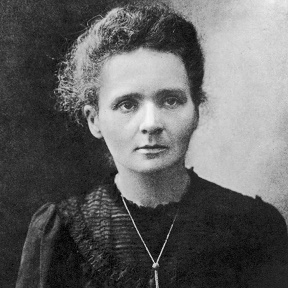 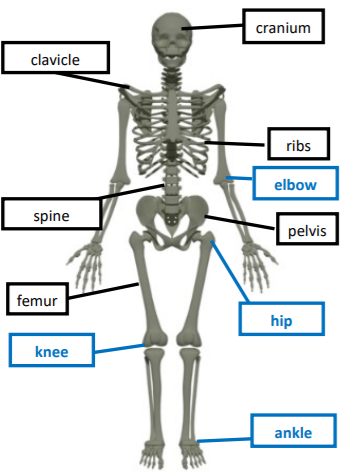 bonesthe hard parts inside your body which form your skeletoncontractto make smaller by drawing together; shrink or make tighterendoskeletonthe internal (inside) skeleton of an animal exoskeletonthe protective structure covering the outside of some animalsjointswhere two or more bones meetmusclessomething inside your body which connects two bones; used in movementorgansa part of your body that has a purpose in keeping us aliveskeletonthe framework of bones in your bodytendonsa strong cord inside bodies which joins a muscle to a bonevertebratea creature which has a spinenutritiongetting the food necessary for health and growthmineralssomething which gives goodness to the body